ОБЕД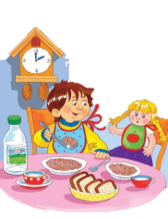 Обед  –прием пищи в середине дня.Слово обед образовано то двух слов об и ед. Изначально обед – «время до и после (вокруг) еды». 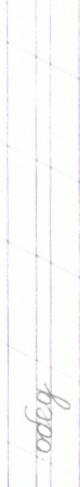 [ ___________ ]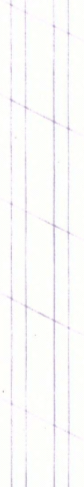 1. Напиши это слово три раза, проговаривая его по слогам, выдели орфограмму, поставь знак ударения:2. Подбери однокоренные слова: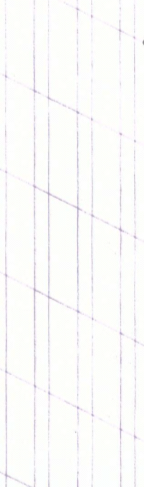 3. Спиши поговорку:Хозяин (не)ведал, что гость (не)обедал.ОБЕДОбед  –прием пищи в середине дня.Слово обед образовано то двух слов об и ед. Изначально обед – «время до и после (вокруг) еды».  [ ___________ ]1. Напиши это слово три раза, проговаривая его по слогам, выдели орфограмму, поставь знак ударения:2. Подбери однокоренные слова:3. Спиши поговорку:Хозяин (не)ведал, что гость (не)обедал.